Dodatak 7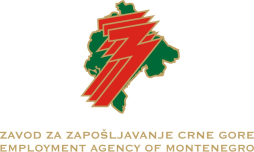 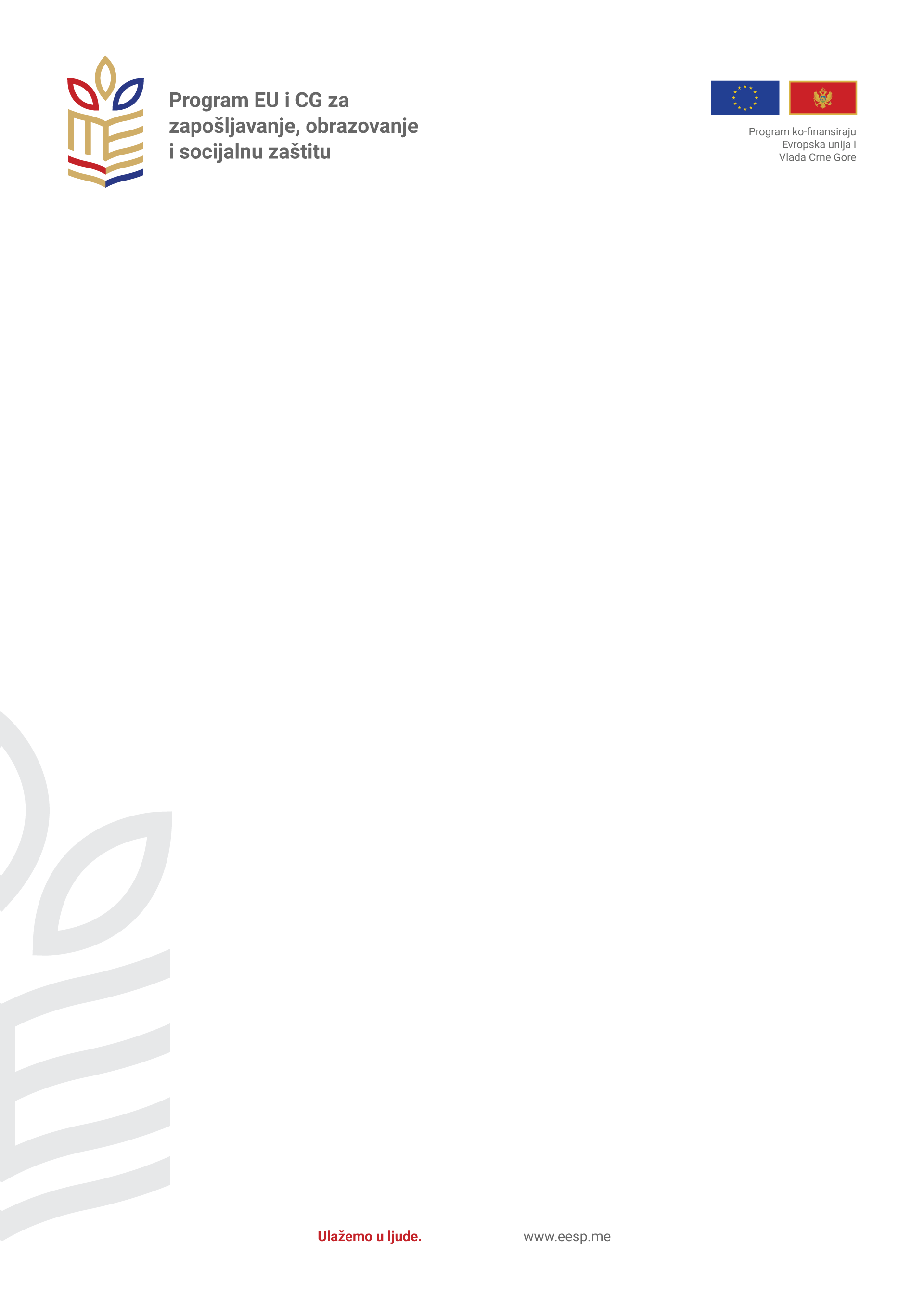 [Uputstvo za ispunjavanje ovog obrasca: Tekst u zagradi < > zamijeniti pravim podacimaTekst u zagradi […….] je instrukcija za ispunjavanje koju treba izbrisatiOvo je obrazac koji se moze i treba prilagoditi po potrebi]Datum: <dd/mm/yyyy>ZAVOD ZA ZAPOŠLJAVANJE CRNE GOREBulevar revolucije 581000 PodgoricaZahtjev za izmjenu ugovora Predmet; Zahtjev za izmjenu ugovora referentni broj________ , ________/naziv projekta/ [odabrati]: < promjena troškova>; <produženje ugovora>; <ostale promjene>Osnovne informacije o projektuPromjena:[ukoliko se promjena odnosi na trošak:]Ovim putem predlažemo izmjenu ugovora u dijelu prihvatljivih troškova. Objašnjenje: <Opisati status projekta ukratko u par rečenica te opisati što je dovelo do promjene, kao i argumentovati promjenu)Predložena izmjena; : <opisati zbog čega je izmjena nužna i kako će doprinijeti projektu>Izmjena je uključena u tabeli realokacije koja se prilaže ovom zahtjevu. (Dodatak 8)[U slučaju produženja ugovora:]Ovim putem predlažemo promjenu trajanja sprovođenja ugovora za ____ mjeseci  ili  do dd/mm/yyyy. Obrazloženje:  <opisati zašto je došlo do promjene i zašto je nužna, te kako će doprinjeti sprovođenju projekta, šta se još treba sprovesti i u kojem vremenskom periodu>.Izmjene u Biznis planu  : <opisati koje su izmjene u Biznis panu, što još treba realizovati>. [u slučaju druge promjene koja zahtjeva izmjenu ugovora:]<Objasniti predloženu izmjenu, zašto je došlo do nje i kako će doprinijeti projektu>Aneksi< ako je primjenljivo – lista priloga – prateće dokumentacije koja objašnjava i/ili potvrđuje nužnost promjene >S poštovanjem, /Ime i prezime: //PotpisPROJEKATKORISNIKUGOVOR BR.TRAJANJE PROJEKTA